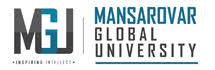 SNoCODESubjectDate1AGRO 101 Agriculture Heritage19/04/20212AGRO 102Fundamentals of Agronomy20/04/20213BICM 101Fundamentals of Plant Biochemistry and Biotechnology22/04/20214ENGL 101Comprehension and Communication Skills in English23/04/20215CPHY 161Introductory Biology24/04/20216SSAC 121 Fundamentals of Soil Science26/04/20217AECO 141Fundamentals of Economics27/04/20218HORT 181Fundamentals of Horticulture28/04/20219AEXT 190Human Values and Ethics29/04/202110AEXT 191Rural Sociology and Educational Psychology30/04/202111COCA 100Physical Education and Yoga Practices01/05/2021